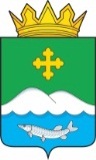 Дума Белозерского муниципального округаКурганской областиРЕШЕНИЕот 28 октября 2022 года № 239                 с. БелозерскоеО внесении изменений в Правила землепользования и застройки Рычковского сельсовета Белозерского района Курганской области, утвержденные решением Рычковской сельской Думы от 27.12.2012 г. № 7-3Рассмотрев представленный проект изменений в Правила землепользования и застройки Рычковского сельсовета Белозерского района Курганской области, заключения комиссии по внесению изменений в правила землепользования и застройки по вышеуказанному проекту, в соответствии с Градостроительным кодексом Российской Федерации, Федеральным законом от 06.10.2003 г. №131-ФЗ «Об общих принципах организации местного самоуправления в Российской Федерации», Уставом Белозерского муниципального округа Курганской области, Дума Белозерского муниципального округаРЕШИЛА:1. Внести изменения в Правила землепользования и застройки Рычковского сельсовета Белозерского района Курганской области, утвержденные решением Рычковской сельской Думы от 27.12.2012 г. № 7-3, в части изменения зоны ЕЛ (естественный ландшафт) на зону Ж-1 (зона жилой застройки индивидуальными и малоэтажными домами) с основным видом разрешенного «для ведения личного подсобного хозяйства (2.2)» использования земельного участка с кадастровым номером 45:02:061301:811, расположенного по адресу: Курганская область, Белозерский район, с. Рычково, ул. Центральная, д. 1Д.2. Разместить настоящее решение на официальном сайте Администрации Белозерского муниципального округа Курганской области в информационно-телекоммуникационной сети Интернет.Председатель ДумыБелозерского муниципального округа                                                              П.А. МакаровГлава Белозерского муниципального округа                                                              А.В. Завьялов